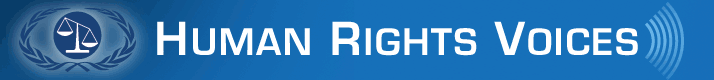 Report:  August 1, 2017Palestinian Child Terrorists: Children Who Kill and Their Adult EnablersThe wave of Palestinian terrorism that began in September 2015 – a wave of stabbings and knifings emulated in European cities – has a particularly grotesque feature: child terrorists.Palestinian children who directly perpetrate acts of terrorism, including murder, violate the most fundamental of human rights: the right to life. The Palestinian adults who encourage Palestinian child terrorism violate one of the most fundamental rights of the child: the right not to take part in armed conflict or hostilities.The Palestinian Authority has supported its claim that “Palestine” is ready for statehood, and responded to the UN General Assembly’s formal recognition of “non-member observer state” status of the “State of Palestine,” by formally acceding to international legal prohibitions on children in armed conflict.In violation of those legal obligations there have been at least 75 separate terrorist attacks by Palestinian children.The preferred method of murder and attempted murder by Palestinian child terrorists are stabbings or knifings, the modus operandi in 63 of the 75 attacks.The breakdown of the known ages of Palestinian child terrorists is as follows: age 8 – 2; age 12 – 4; age 13 – 6; age 14 – 10; age 15 – 13; age 16 – 22; age 17 – 33.The breakdown of the known gender of Palestinian child terrorists is as follows: male – 48; female 21; gender unspecified – 26.Legal obligations voluntarily assumed by the Palestinian Authority concerning the involvement of children in armed conflict include the Optional Protocol to the Convention on the Rights of the Child on the involvement of children in armed conflict, which states in part:Article 1: States Parties shall take all feasible measures to ensure that members of their armed forces who have not attained the age of 18 years do not take a direct part in hostilities.Article 4: 1. Armed groups that are distinct from the armed forces of a State should not, under any circumstances, recruit or use in hostilities persons under the age of 18 years. 2. States Parties shall take all feasible measures to prevent such recruitment and use, including the adoption of legal measures necessary to prohibit and criminalize such practices.This treaty was acceded to by the “State of Palestine” on April 7, 2014.Yet after Palestinian child terrorists had murdered two and injured nine in sixteen attacks in the fall of 2015, Palestinian UN representative Riyad Mansour made this declaration in the public hall of UN Headquarters on November 23, 2015: “We are so proud that in this popular uprising that has started almost two months ago, that the backbone of this uprising are the youth of Palestine.” Since that time, Palestinian child terrorists have attacked Israelis at least another 56 times.Palestinian leaders and parents incite terrorism. Palestinian children become terrorists. Israelis exercise the right of self-defense. Palestinian leaders and parents incite more terrorism.  The real cycle of violence in the Palestinian-Israeli conflict.Here is a list of known acts of terrorism perpetrated by Palestinian children:Information on these incidents is readily accessible. The Palestinian UN ambassador publicly supported child terrorism at the UN itself. Palestinian Authority President Mahmoud Abbas embraced and shook hands with one of the child terrorists following his attack. Videos, photographs, television programs, and social media outlets – from Palestinian and Israeli sources – provide a multitude of other evidence both of Palestinian children engaged in armed conflict and Palestinian adults (from the political sphere to the education system – run by the UN’s own refugee agency UNRWA – to the family unit) promoting such behavior. Shockingly, however, the UN Secretary-General’s most recent annual report on Children and Armed Conflict, released in April 2017, contains the following statement specifically about Palestinian children: “Limited information is available about the recruitment or use of children.” Since the Secretary-General’s claim is manifestly untrue, the United Nations is not merely engaged in a feeble cover-up. The fact is that the UN is now an active enabler of the violation of the rights of Israelis and Palestinians: the basic rights to life and security of the person of the Israeli victims of Palestinian children engaged in terrorism, and the rights of Palestinian children not to be recruited or engaged in terrorism in the first place.PERPETRATOR AGEPERPETRATOR GENDER (where identified)DATEMETHOD OF ATTACK17, 17 (18, 18, 19)male13-Sep-15stone throwing1610-Oct-15stabbing16female12-Oct-15stabbing13, 15male12-Oct-15stabbing17female17-Oct-15stabbing 16male17-Oct-15attempted stabbing16male17-Oct-15stabbing15, 17male20-Oct-15stabbing15female21-Oct-15attempted stabbing16male24-Oct-15attempted stabbing 17female25-Oct-15attempted stabbing16, 1727-Oct-15attempted stabbing17male31-Oct-15attempted stabbing16male10-Nov-15attempted stabbing12, 13male10-Nov-15stabbing 16male18-Nov-15attempted stabbing16female22-Nov-15attempted stabbing14, 16female23-Nov-15stabbing16male23-Nov-15stabbing17male29-Nov-15stabbing161-Dec-15stabbing13male4-Dec-15attempted stabbing17 (and 23)27-Dec-15stabbing 12, 1331-Dec-15attempted stabbing16male7-Jan-16attempted stabbing16male17-Jan-16stabbing 1518-Jan-16stabbing17male23-Jan-16attempted bomb17 (and 23)25-Jan-16stabbing (also had pipe bombs and explosives)Less than 12, 15, 1630-Jan-16stabbing13, 13female4-Feb-16stabbing16female9-Feb-16attempted stabbing17female13-Feb-16stabbing17male14-Feb-16stabbing15, 15male14-Feb-16shootings (also stone throwing, knives)15, 15males16-Feb-16attempted pipe bombs14, 14male18-Feb-16stabbing17female21-Feb-16attempted stabbing14male21-Feb-16attempted stabbing16male21-Feb-16attempted stabbing17, 172-Mar-16stabbing (knife and a wooden club)14female3-Mar-16stabbing17male8-Mar-16stabbing17female15-Mar-16attempted stabbing14male16-Mar-16attempted stabbing15female25-Mar-16attempted stabbing12, 1214-Apr-16attempted stabbingunderage: 2 persons11-May-16stabbing1619-May-16attempted stabbing17male30-May-16stabbing 17male30-Jun-16stabbing17female5-Jul-16attempted stabbing14, 14male5-Sep-16attempted stabbing1616-Sep-16stabbing17 (and 21)male19-Sep-16attempted stabbing15male20-Sep-16attempted stabbing15Male23-Sep-16attempted stabbing17Male15-Oct-16stabbing15Male18-Oct-16stone throwing8, 8Male26-Oct-16attempted stabbing17Male16-Jan-17stone throwing17Female11-Feb-17attempted stabbing17, 1720-Feb-17shootings1723-Mar-17molotov cocktail14Male31-Mar-17molotov cocktail17Male1-Apr-17stabbing16Male26-Apr-17attempted stabbing16Female7-May-17attempted stabbingunderage: 1 personMale10-May-17pipe bombs14Female20-May-17attempted stabbingunderage: 1 person24-May-17pipe bombs17Female30-May-17attempted stabbing17, 1730-May-17attempted stabbing, molotov cocktails16Female1-Jun-17stabbing17Male25-Jun-17molotov cocktail